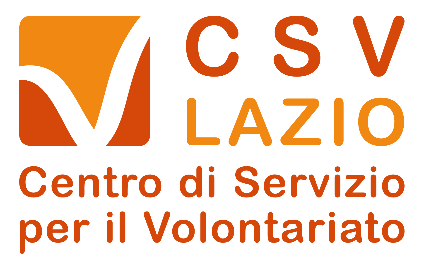 Le associazioni ALLE PRESE CON LA RIFORMA DEL TERZO SETTORECorso breve a carattere informativo a Civitavecchiapresso la Sala Convegni della Biblioteca Comunale “A. Cialdi” - Piazza Calamatta, 8 il 13, 20 e 27 febbraio 2020 dalle 15 alle 18DOMANDA DI PARTECIPAZIONEda inviare all’indirizzo eMail  viterbo@csvlazio.org entro il 10 febbraio 2020DATI PERSONALINome e cognomeCodice Fiscale 						e-mail personale:ruolo nell’organizzazione  DATI SULL’ORGANIZZAZIONE DI APPARTENENZA:DenominazioneTipologia di organizzazione 					Codice Fiscale				Indirizzo dell’organizzazione tel.  							cell. e-mail dell’organizzazione:	  Per informazioni contattare la Casa del Volontariato di Viterbo, n. tel. 0761.332061Ai sensi del Regolamento UE n. 679/2016, la informiamo che i dati personali da lei forniti a CSV Lazio saranno trattati esclusivamente per scopi di tipo informativo relativamente alle attività connesse con il corso a cui si registra. I suoi dati non saranno diffusi a terzi e saranno trattati in modo da garantirne sicurezza e riservatezza.Legga l'informativa sul Trattamento dei Dati Personali, ai sensi del Regolamento UE 2016/679 sulla protezione dei dati personali (GDPR) al link: http://www.volontariato.lazio.it/cookiepolicy/CSvinformativaeventi.pdf 